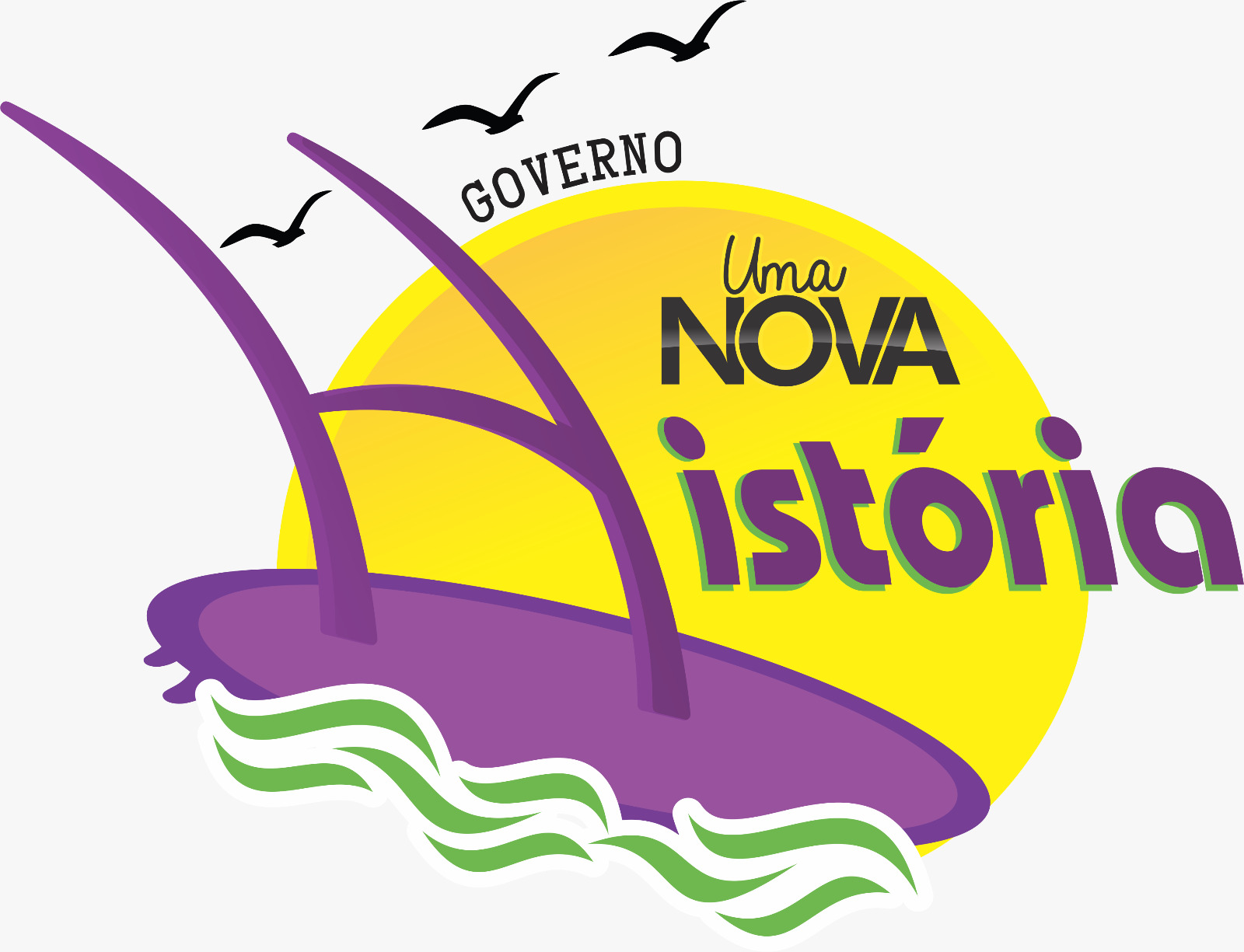 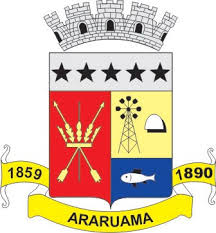                  LEI Nº 2254 DE 24 DE JULHO DE 2018INSTITUI O “SETEMBRO AMARELO”, DE       PREVENÇÃO AO SUICÍDIO, NO MUNICÍPIO DE ARARUAMA.(Projeto de Lei nº 138 de autoria do Vereador Walmir de Oliveira Belchior)			A PREFEITA MUNICIPAL DE ARARUAMA			Faço saber que a Câmara Municipal de Araruama aprovou e eu sanciono a seguinte Lei:			Art. 1º - Fica instituído e incluído no Calendário Oficial de Eventos do Município de Araruama o “Setembro Amarelo” – de prevenção ao suicídio, a ser realizado, anualmente, no dia 10 de setembro.			Parágrafo único:  Sempre que possível, será procedida a iluminação em amarelo, aplicação do símbolo da campanha ou sinalização, de forma a remeter ao tema durante todo o mês de setembro nas edificações públicas municipais.			Art. 2º - Na data que trata esta Lei, poderão ser adotadas ações destinadas à população com os objetivos:I – Alertar e promover debate sobre o suicídio e as suas possíveis causas;II – Contribuir para a redução dos casos de suicídio no Município;III – Estabelecer diretrizes para ações integradas envolvendo a população, órgãos públicos e instituições públicas e privadas visando ampliar o debate sobre o problema sob o ponto de vista social e educacional estimulando o desenvolvimento de ações, programas e projetos na área da educação e prevenção.			Art. 3º - As atividades de que trata o artigo anterior poderão ser planejadas e desenvolvidas em conjunto com este Poder e com os órgãos e entes públicos privados relacionados, compreendendo entre outras, palestras, apresentações, distribuição de panfletos ou cartilhas informativas.      			Art. 4º - O Poder Executivo regulamentará a presente lei no que couber. 			Art. 5° -  Esta Lei entra em vigor na data de sua publicação, revogadas as disposições em contrário.						Gabinete da Prefeita, 24 de julho de 2018.LÍVIA SOARES BELLO DA SILVA“Lívia de Chiquinho”Prefeita Municipal